Zaśpiewajmy kolędę Jezusowi dziś (Dziś w stajence)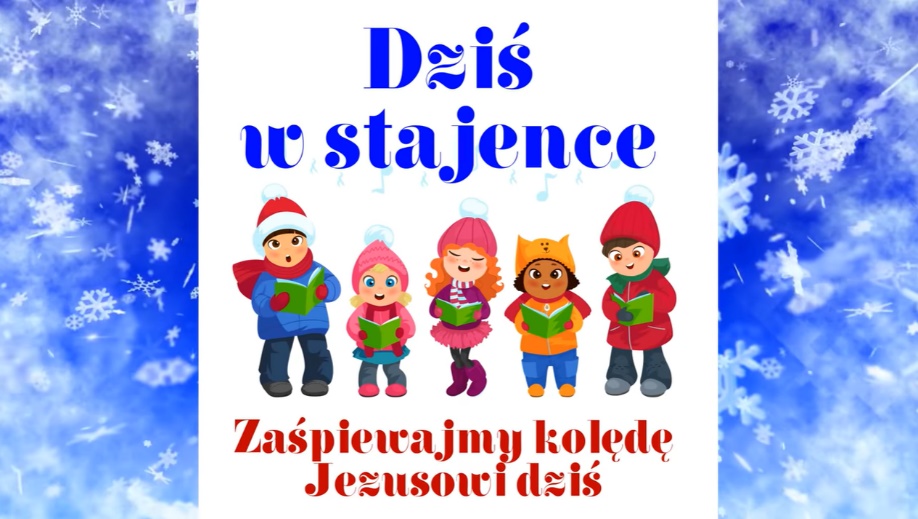 Dziś w stajence mały Jezus się narodziłI pobożnie swoje małe rączki złożyłChociaż jest maleńki błogosławi jużWszystkim, którzy zaśpiewali MuRef. Zaśpiewajmy kolędę Jezusowi dziśNiech kolęduje z nami cała ziemiaZaśpiewajmy kolędę Jezusowi dziśNiech kolęduje z nami cały światW takt kolędy wieją wiatry, szumią drzewaCały świat kolędę Jezusowi śpiewaNiech kolędy nuta mocno w świecie brzmi Maleńkiemu Jezusowi dziśRef. Zaśpiewajmy kolędę Jezusowi dziśNiech kolęduje z nami cała ziemiaZaśpiewajmy kolędę Jezusowi dziśNiech kolęduje z nami cały światIn excelsis deo śpiewajmy do PanaA śpiewając Gloria zegnijmy kolana Wielka radość dzisiaj ogarnęła nasZaśpiewajmy Bogu jeszcze razRef. Zaśpiewajmy kolędę Jezusowi dziśNiech kolęduje z nami cała ziemiaZaśpiewajmy kolędę Jezusowi dziśNiech kolęduje z nami cały świat